Microsoft Word Basic Purchase Order Template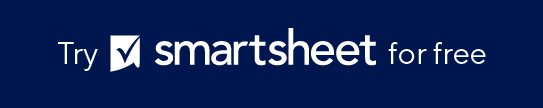    COMPANY LOGO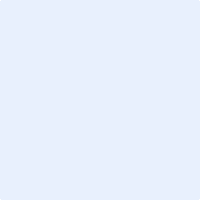    COMPANY LOGO   COMPANY LOGO   COMPANY LOGOPURCHASE ORDERPURCHASE ORDERPURCHASE ORDERPURCHASE ORDERPURCHASE ORDERPURCHASE ORDERDATEDATEDATEDATEADDRESSADDRESSPURCHASE ORDER NO.PURCHASE ORDER NO.PURCHASE ORDER NO.PURCHASE ORDER NO.PHONEEMAILCUSTOMER NO.CUSTOMER NO.CUSTOMER NO.CUSTOMER NO.SALESPERSONSALESPERSONSALESPERSONSALESPERSONADDRESSADDRESSCREDIT CARD NO.CREDIT CARD NO.CREDIT CARD NO.CREDIT CARD NO.PHONEEMAILCHECK/ MONEY ORDER NO.CHECK/ MONEY ORDER NO.CHECK/ MONEY ORDER NO.CHECK/ MONEY ORDER NO.ADDRESSADDRESSPHONEEMAILITEM NO. ITEM NO. DESCRIPTIONDESCRIPTIONDESCRIPTIONQTYQTYUNIT PRICEUNIT PRICETOTALRemarks / Instructions:  Remarks / Instructions:  Remarks / Instructions:  Remarks / Instructions:  Remarks / Instructions:  SUBTOTALSUBTOTALTAX RATETAX RATETAXTAXS&HS&HPlease make check payable to .Please make check payable to .Please make check payable to .Please make check payable to .Please make check payable to .Please make check payable to .Please make check payable to .Please make check payable to .OTHERTHANK YOUTHANK YOUTHANK YOUTHANK YOUTHANK YOUTHANK YOUTHANK YOUTHANK YOUTOTALSHIPPING METHODSHIPPING METHODSHIPPING TERMSSHIPPING TERMSSHIP VIASHIP VIADELIVERY DATEDELIVERY DATEORDER APPROVED BYORDER APPROVED BYSIGNATURESIGNATUREDATEDATEFor questions concerning this order, please contact For questions concerning this order, please contact For questions concerning this order, please contact For questions concerning this order, please contact For questions concerning this order, please contact For questions concerning this order, please contact For questions concerning this order, please contact For questions concerning this order, please contact For questions concerning this order, please contact For questions concerning this order, please contact DISCLAIMERAny articles, templates, or information provided by Smartsheet on the website are for reference only. While we strive to keep the information up to date and correct, we make no representations or warranties of any kind, express or implied, about the completeness, accuracy, reliability, suitability, or availability with respect to the website or the information, articles, templates, or related graphics contained on the website. Any reliance you place on such information is therefore strictly at your own risk.